The Bradley Stoke Town Council Scarecrow Trail, 2020 Theme: Famous Wizards and Witches – please see guidelines belowBrought to you by BSTC Saturday 24th October – Sunday 31st October 2020Entry FormContact name: ________________________________________________________________ (Business, group, school or Family)Name to appear on sign: ________________________________________________________(eg: blank, Smith Family, Rainbows Pre-School)____________________________________________________________________________CONTACT DETAILSContact address:_________________________________________________________________________________________________________________      Postcode: ______________ Phone no:	___________________________        Mobile:   ___________________________E-mail address:  ______________________________________________________________Exact address of location of scarecrow incl postcode: _________________________________(if different from contact details above)
Terms and ConditionsWe undertake to maintain and display our scarecrow at the above location, from 9am on Saturday 24th October until dusk Sunday 31st October 2020. We also agree to abide by the rules and guidelines of the competition. We enclose our £10 entry fee. Cheques need to be made payable to “Bradley Stoke Town Council”, Payment can also be made by BACS – bank details available from the Town Council Office. Completed entry forms and payment must be returned to, BSTC Scarecrow Trail, Bradley Stoke Town Council, Savages Wood Road, BS32 8HL, no later than Monday 21st September 2020.Please sign below on behalf of business, group, school, or family stated above.Name in block capitals: 	______________________________________________________Signature:  			______________________________________________________The theme this year is Famous Wizards and Witches. BSTC will let you know which scarecrow you will be creating for the scarecrow trail Competition RulesThe competition and trail starts at 9 am on Saturday 24th October and runs until dusk Sunday 31st October 2020Scarecrows need to be visible each day of the trail from 9am until dusk.Scarecrows need to be maintained, as far as possible, in good condition for the duration of the trail.The organisers will provide a laminated A4 poster and 'Just for Fun Quiz' question/ clue sheet both of which must be displayed with the scarecrow. If, for some reason, the scarecrow is not available the poster and quiz question must still be displayed for trail followers to see.The organisers will take photographs of all the registered scarecrows on the first day. Registration of a scarecrow permits the BSTC to use the photos on social media and in promotional literature/displays. Duplicate characters are not allowed, and the acceptance of characters will be made on a first come first served basis. Confirmation of entry acceptance will be sent by the organisers. If the organisers have to limit the number of scarecrows in the trail, priority will be given to early entrants. Some entrants may be asked to consider alternative locations for their scarecrows to maintain a reasonably spaced and balanced trail.There will be three winning categories of scarecrow: the funniest scarecrow; the favourite scarecrow – adult's choice; the favourite scarecrow – children's choice. The winning scarecrows will be decided by votes from members of the public who have purchased a trail map. A scarecrow may only win one category and the organisers decision is final. There will also be runner up prizes for each of the 3 winning categories of scarecrow and an additional winning scarecrow as chosen by the Mayor The owners of the winning scarecrows will each receive £100 with the runners up receiving £50 and £25 respectively.The entry fee of £10 (Cheques made payable to Bradley Stoke Town Council, BACS payment can be made, details available from the Town Office) and completed entry forms must be returned to BSTC Scarecrow Trail, Bradley Stoke Town Council. Savages Wood Road, BS32 8HL, no later than Monday 21st September 2020. There will be a trail competition for all trail followers who have purchased a map. The winner of the trail competition will be drawn from all correct entries and will receive £50.00. The organisers decision is final.N.B. Organisers refer to the BSTC Scarecrow Committee. Entrants refer to families, individuals, organisations, groups, businesses etc when registering/entering a scarecrow into the competition.Competition Guidelines follow on -GuidelinesAbove all the BSTC Scarecrow Trail is all about having fun – we hope that you do!When making your scarecrow, think about the theme and the characteristics and/or situation that will make your choice of scarecrow instantly recognizable.Scarecrows can be made in the traditional format i.e. based around a cross shaped frame and making use of straw etc. or as a modern interpretation.Face masks, papier mache and other materials may all be used but thought should be given to how these will stand up to the elements throughout the duration of the Scarecrow Trail.It is recommended that scarecrows in the front garden of private houses are set back from their front boundary fences to minimize the risk of vandalism. Commercial premises may wish to display their scarecrow either standing or seated outside during the hours they are open and, in their windows, whilst they are closed. When making the scarecrow, take into consideration how easy it will be to move it, if required. Scarecrows can be standing, seated, lying down, and posed as if participating in an activity.Consider making a “storyboard” of the construction of your scarecrow to display alongside for trail followers to look at.All proceeds from this event will go towards the Mayor’s Charities which include: 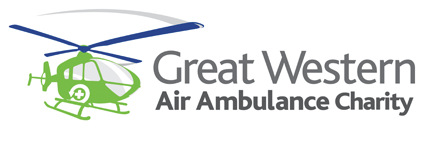 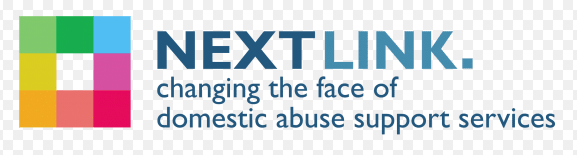 Your details will only be used for the purpose of this competition and will not be shared with anyone else Bradley Stoke Town Council Privacy Notices available at: https://www.bradleystoke.gov.uk/town-council/policies-and-procedures.phpIf you have any further questions, please contact Mrs Odile (Del) McIntosh 01454 205020